OŚRODEK ROZWOJU OSOBISTEGO I DUCHOWEGO „TU I TERAZ”W NOWYM KAWKOWIE     www.tuiteraz.euoraz  Centrum Chińskiej Profilaktyki Zdrowia  Yang Shengzapraszają  14-21 lipca 2019 na warsztat:LETNI AKTYWNY WYPOCZYNEK Z SHAOLIŃSKIM QIGONGIEMPROWADZI: RAFAŁ BECKER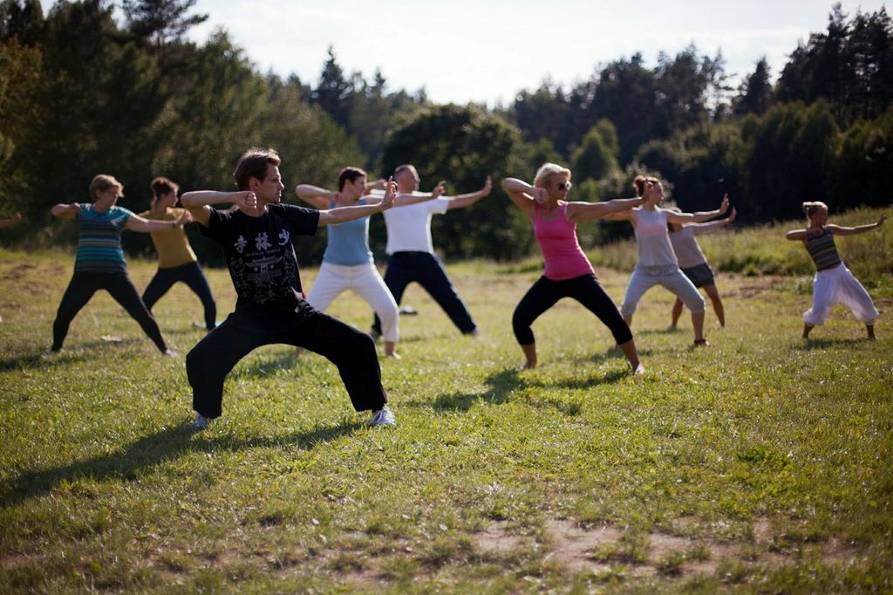 Qigong to ćwiczenia dla osób w każdym wieku i kondycji fizycznej!Shaoliński Qigong to ćwiczenia będące częścią Tradycyjnej Medycyny Chińskiej i przez wieki służyły shaolińskim mnichom do utrzymania ciała w zdrowiu i dobrej kondycji fizycznej.Współcześnie trening Qigong zalecany jest przez wielu lekarzy (medycyny zachodniej również) jako profilaktyka, ale również jako jeden z elementów w procesie rehabilitacji 
i odzyskiwania zdrowia i ogólnej sprawności. Odbywa się to na wielu poziomach tzn. poprzez odpowiedni oddech, pozycję i ruch ciała oraz wizualizację. Poprzez te ćwiczenia wzmacniamy powoli, bezkontuzyjnie nasze ciało; pracując 
z oddechem wpływamy nie tylko na prawidłowe dotlenienie naszego organizmu, ale też odstresowujemy się co działa kojąco na nasz układ nerwowy i psychikę. Poprzez wizualizację wpływamy na nasz umysł, ale także świadomie wpływamy na ruch naszej energii życiowej w organizmie. Shaoliński Qigong to nie sztuka walki tylko ćwiczenia zdrowotne. Plan dnia: 7.00 - 7.45   – Emei Shen Zhan qigong8.00 - śniadanie10.00 - 11.30  – Shaolin Hun Yuan Zhang13.00 - obiad16.00 - 17.30  – Shaolin Hun Yuan Zhang18.00 – kolacja19.30-20.30    – Shaolin Liuhe qigongEmei Shen Zhan – qigong działający na zasadzie uważnej gimnastyki, który bardzo dobrze działa na układ ruchu.Shaolin Hun Yuan Zhang – udrażnia meridian, wzmacnia układ odpornościowy, zapobieganie powstawaniu wielu chorób, należy do kategorii Shaolin Neigong (wewnętrzne kung fu, miękki system, shaolińskie „Taiji quan”)Shaolin Liuhe – qigong działający korzystnie na płuca, serce, harmonizuje żołądek i śledzionę, na poprawę przepływu energii witalnej w meridianach i krążenia krwi, wzmacnia qi.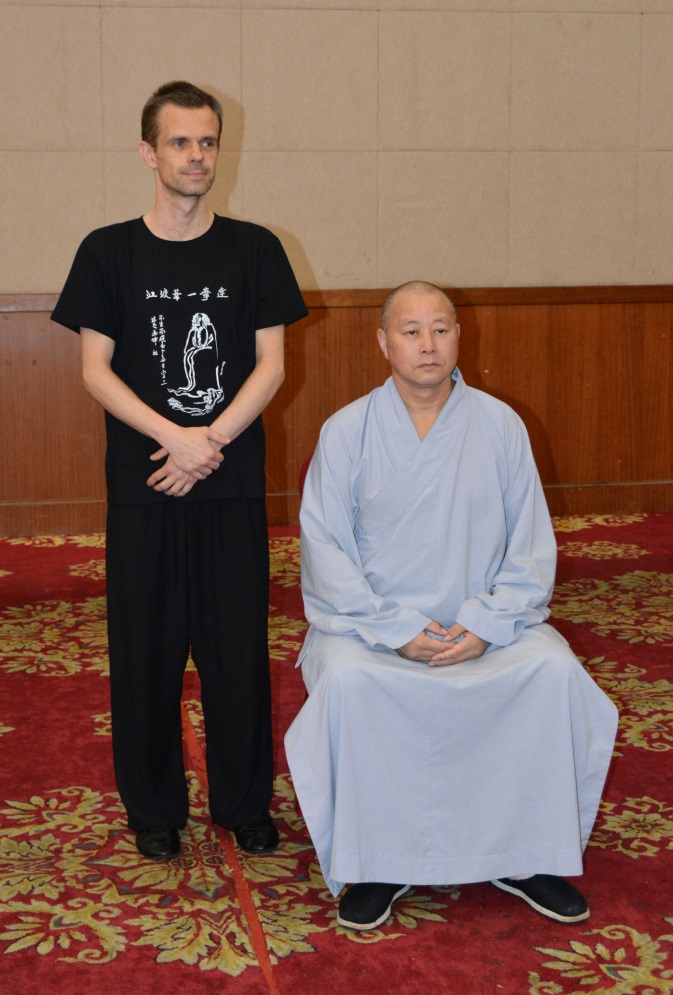 Na zdjęciu  i mistrz Shi Yan AoRAFAŁ BECKERInstruktor shaolińskiego qigongu. System ten poznał najpierw od instruktora Sławomira Pawłowskiego a od 4 lat kontynuuje naukę pod okiem mistrza Shi De Honga z Klasztoru Shaolin, który przyjął go 3 lata temu na osobistego ucznia. W 2013 roku  zorganizował pierwsze seminarium shaolińskiego qigongu z mistrzem Shi De Hongiem 
w Polsce. W 2014 roku podczas kolejnej wizyty w Shaolinie uczył się qigongu nie tylko u mistrza Shi De Honga, ale także u wybitnego mistrza Shi Su Ganga i mistrza Shi De Lina. W 2015 roku zorganizował kolejne seminarium z mistrzem Shi De Hongiem w Warszawie. W 2016 roku ponownie odwiedza Shaolin ucząc się od mistrzów Shi De Honga, Shi De Yanga, Shi Yan Ao oraz Shi Su Ganga. W 2018 roku kolejna wizyta do Chin – tym razem głównie u mistrza Shi Yan Ao (obecnie jeden z dwóch największych mistrzów tego klasztoru) a potem u mistrza Zhang Ming Lianga (obecny dzierżawca linii Emei) i w Royal Beijing Hospital.Rafał intensywnie studiuje także Tradycyjną Medycynę Chińską w Instytucie Medycyny Chińskiej w Krakowie, Centrum Sztuk Zdrowotnych w Warszawie oraz Instytucie Medycyny Holistycznej we Wrocławiu. W 2017 roku powołał do życia Centrum Chińskiej Profilaktyki Zdrowia „Yang Sheng”.DATA:	14-21.VII.2019ROZPOCZĘCIE:	14.VII o godz. 18 kolacją (niedziela)ZAKOŃCZENIE:	21.VII o godz. 14 obiadem (niedziela)MIEJSCE: 	Ośrodek Rozwoju Osobistego i Duchowego „Tu i Teraz”, Nowe KawkowoCENA WARSZTATU:	650 zł   + koszty pobytu i wyżywienia CENA POBYTU:	wyżywienie 70 zł  dziennie (3 posiłki wegetariańskie)noclegi – w zależności od standardu od 32 zł do 85 zł za noc;ośrodek sprzedaje wyłącznie całe pakiety pobytowo/ żywieniowo/ warsztatowe (nie ma możliwości rezygnacji 
z posiłków ani noclegów)KONTAKT:	www.tuiteraz.eu,  kawkowo@tuiteraz.eubiuro:      662759576Jacek Towalski        602219382Maja Wołosiewicz - Towalska      606994366ZAPISY:Konieczna rejestracja mailowa na adres kawkowo@tuiteraz.eu (z podaniem imienia i nazwiska, numeru telefonu, daty i tytułu wydarzenia);Dopiero po otrzymaniu maila potwierdzającego i wyborze noclegu, prosimy o wpłatę zaliczki za pobyt oraz zadatku za warsztat (na dwa oddzielne konta) w ciągu tygodnia od zgłoszenia.Brak wpłaty zaliczki i zadatku w ciągu 7 dni anuluje rezerwację za warsztat i  pobyt !  Prosimy nie wpłacać pieniędzy dopóki nie zostanie potwierdzone mailowo wpisanie na listę uczestników!Wpłata zaliczki jest równoznaczna z akceptacją regulaminu ośrodka (otrzymanego mailem po zgłoszeniu).Zaliczkę za pobyt  w wysokości 220 zł prosimy wpłacać  na konto Ośrodka Rozwoju Osobistego   „Tu i Teraz”   z podaniem imienia i nazwiska oraz opisem:  „zaliczka za pobyt  14-21.VII.2019”.Tu i Teraz Numer konta:92 1020 3541 0000 5502 0206 3410BANK PKO BPDla przelewów zagranicznych:BIC (Swift): BPKOPLPWIBAN: PL92 1020 3541 0000 5502 0206 3410Zaliczka za pobyt jest zwrotna tylko w ciągu dwóch tygodni od momentu wpłaty na konto ośrodka!  W razie zwrotu zaliczki ośrodek potrąca 20 zł na opłaty manipulacyjne. Zaliczka nie może być przełożona na inny warsztat.Dwa tygodnie przed zajęciami zaliczka nie będzie zwracana.Opłatę za warsztat w wysokości  650 zł  prosimy wpłacać na konto: Centrum Chińskiej Profilaktyki Zdrowia “Yang Sheng” z opisem: „warsztat – lato NK, imię i nazwisko”.Centrum Chińskiej Profilaktyki Zdrowia “Yang Sheng”Nr konta:  65 1050 1041 1000 0091 2231 8307IBAN: PL65 1050 1041 1000 0091 2231 8307Ilość miejsc ograniczona, o przyjęciu na warsztat decyduje 
kolejność zgłoszeń i wpłat! Zanim wpłacisz całą kwotę za warsztat (do 15.06.19) zgłoś się, aby upewnić się 
czy są jeszcze wolne miejsca.Rezerwacja miejsca w Ośrodku i na warsztacie jest potwierdzona wyłącznie 
poprzez mailowe zgłoszenia uczestnictwa i terminową wpłatę.